                  МАДОУ «Центр развития ребенка – детский сад» № 403 г. Пермь                                                Группа «Анютины глазки.»Воспитатель: Скворцова Елена Андреевна                                           « Ах, Лето – прекрасное лето!»Лето - благоприятная пора для сохранения и укрепления здоровья детей, создания условий для их полноценного, всестороннего, психического и физического развития , развития их познавательного интереса. Большое внимание в летний период уделяется  организации утреннего приёма и максимальному пребыванию детей на свежем воздухе, питьевому режиму, который осуществлялся строго по графику. Особое внимание уделяется образовательным областям: физическое развитие, речевое развитие, познавательное развитие, художественно-эстетическое развитие, социально коммуникативное развитие. Основную часть времени дети проводят на свежем воздухе. Прием детей, гимнастика, игровая деятельность и другие мероприятия организовываются на свежем воздухе. Оздоровительная работа основывается на закаливающих процедурах. Одежда детей соответствует температурному режиму, обязательно наличие головного убора.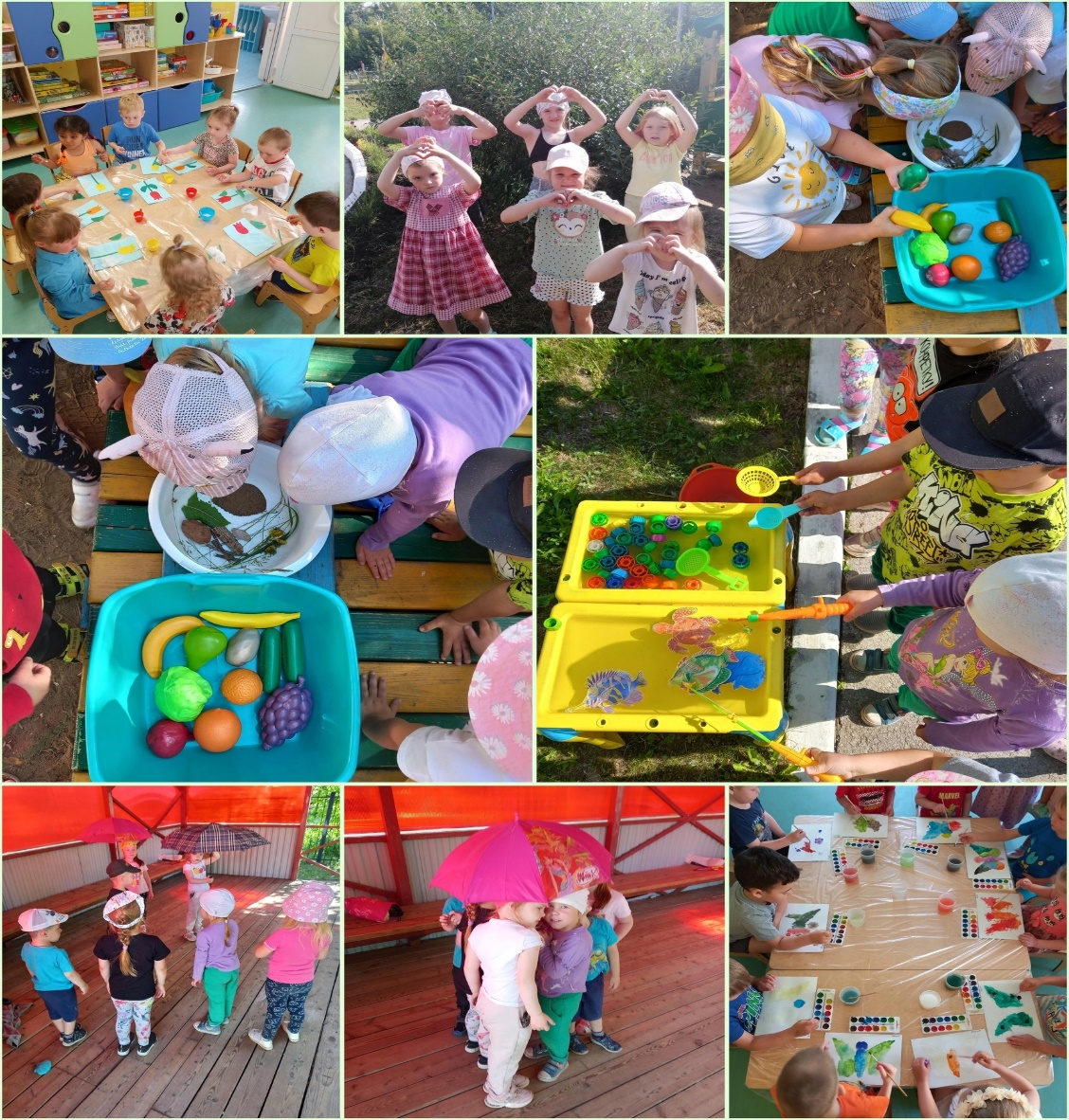 